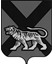 ТЕРРИТОРИАЛЬНАЯ ИЗБИРАТЕЛЬНАЯ КОМИССИЯ
ГОРОДА БОЛЬШОЙ КАМЕНЬРЕШЕНИЕРассмотрев поступившее в территориальную избирательную комиссию города Большой Камень обращение исполнительного директора Акционерного общества «ДАЛЬНЕВОСТОЧНЫЙ ЗАВОД «ЗВЕЗДА» от 06.07.2023 № 13351/80, от 31.07.2023 № 15168/92 об образовании избирательного участка в месте временного пребывания избирателей в АО «ДВЗ «Звезда», которые в день голосования при проведении выборов Губернатора Приморского края будут находиться за пределами избирательных участков, на которых они включены в списки избирателей, а также, учитывая, что данное предприятие является предприятием с непрерывным циклом работы, в целях обеспечения реализации конституционного права граждан Российской Федерации на участие в выборах, руководствуясь пунктом 2.2 Методических рекомендаций по организации голосования отдельных категорий избирателей при проведении выборов на территории Российской Федерации, утвержденных Постановлением Центральной избирательной комиссии Российской Федерации от 08 августа 2018 г. № 174/1414-7, ч.4 ст.16, ст.27 Избирательного кодекса Приморского края, территориальная избирательная комиссия города Большой КаменьРЕШИЛА:	1. Образовать избирательный участок № 482 в месте временного пребывания избирателей в АО «ДВЗ «Звезда» по адресу: 692806, Приморский край, город Большой Камень, ул. Степана Лебедева, зд. 1, при проведении выборов Губернатора Приморского края, назначенных на 10 сентября 2023 года.2. Направить настоящее решение в АО «ДВЗ «Звезда». 3. Направить настоящее решение в Избирательную комиссию Приморского края для размещения на официальном сайте Избирательной комиссии Приморского края в информационно-телекоммуникационной сети «Интернет».Председатель комиссии						            Г.В. БантееваСекретарь комиссии						                 С.М. Кононенко01.08.2023г. Большой Камень№ 103/564